Dear Sir/Madam,Please note that the ITU Regional Standardization Forum for the Arab Region will now take place at the 
Crowne Plaza Kuwait Hotel and not at the Hotel Regency Kuwait City as previously announced in 
TSB Circular 118 of 26 September 2014.This change also applies to the following ITU events due to take place at the same venue: ITU-D Regional Economic and Financial Forum of Telecommunications/ICTs for Arab States on 23 November 2014;  ITU-T Study Group 3 Regional Group for the Arab Region from 24 to 25 November 2014; ITU-T Study Group 2 Regional Group for the Arab Region on 25 November 2014 (afternoon) and ITU-T Study Group 5 Regional Group for the Arab Region on 25 November 2014 (afternoon).The meeting dates remain unchanged.   We apologize for the inconvenience.Yours faithfully,




Malcolm Johnson
Director of the Telecommunication
Standardization Bureau
Telecommunication Standardization
BureauTelecommunication Standardization
Bureau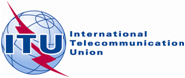 Geneva, 22 October 2014Ref:Corrigendum 1 to
TSB Circular 118TSB Workshops/VM-	To Administrations of Member States of the Union;-	To ITU-T Sector Members;-	To ITU-T Associates;-	To ITU-T AcademiaContact:Vijay Mauree-	To Administrations of Member States of the Union;-	To ITU-T Sector Members;-	To ITU-T Associates;-	To ITU-T AcademiaTel:+41 22 730 5591-	To Administrations of Member States of the Union;-	To ITU-T Sector Members;-	To ITU-T Associates;-	To ITU-T AcademiaFax:+41 22 730 5853-	To Administrations of Member States of the Union;-	To ITU-T Sector Members;-	To ITU-T Associates;-	To ITU-T AcademiaE-mail:tsbworkshops@itu.int Copy:-	To the Chairmen and Vice-Chairmen of ITU-T Study Groups;-	To the Director of the Telecommunication Development Bureau;-	To the Director of the Radiocommunication Bureau;-	To the Regional Director, ITU Regional Office in Cairo;-	 To the Regional Director, ITU Regional Office in Addis Ababa;-	To the Permanent Mission of Kuwait in GenevaSubject:ITU Regional Standardization Forum for the Arab Region 
Kuwait City, Kuwait, 25 November 2014 (morning only)ITU Regional Standardization Forum for the Arab Region 
Kuwait City, Kuwait, 25 November 2014 (morning only)